СОВЕТ  ДЕПУТАТОВМУНИЦИПАЛЬНОГО  ОКРУГА  БУТЫРСКИЙР Е Ш Е Н И Е25.01.2018 № 01-04/3-13О депутатском запросе с предложениемпо улучшению транспортной ситуации в районе        В соответствии с Законом города Москвы от 6 ноября 2002 года № 56                  «Об организации местного самоуправления в городе Москве» и Уставом муниципального округа Бутырский Совет депутатов муниципального округа Бутырский решил:       1. Направить депутатский запрос главе управы Бутырского района                       А.Р.Алисултанову с предложением по улучшению транспортной ситуации                   в Бутырском районе.              2. Разместить настоящее решение на официальном сайте муниципального округа Бутырский в информационно-телекоммуникационной сети Интернет.       3. Контроль за исполнением данного решения возложить на главу  муниципального округа Бутырский Осипенко А.П.Глава муниципального округа Бутырский                             А.П. Осипенко                                                                         Приложение                                                                          к решению Совета депутатов                                                                                                                                                                                         муниципального округа Бутырский                                                                         от 25 января 2018г. № 01-04/3-13 СОВЕТ  ДЕПУТАТОВМУНИЦИПАЛЬНОГО  ОКРУГА  БУТЫРСКИЙДЕПУТАТСКИЙ  ЗАПРОС25.01.2018 № 01-12/2 
Главе управы Бутырского районагорода Москвы 
А. Р. Алисултанову
Уважаемый Анзор Рашидович!Совет депутатов муниципального округа Бутырский просит Вас оказать содействие и направить предложений в Департамент транспорта                            для улучшения транспортной ситуации в Бутырском районе.Предложение указано в пояснительной записке.С искренним уважением,Заместитель председателя Совета депутатовмуниципального округа Бутырский                                        А.В. БелавскаяДепутатский запрос принят на заседанииСовета депутатов муниципального округа Бутырский25 января 2018 года решением № 01-04/3-13 Справка к вопросу«О содействии в улучшении транспортной ситуации в Бутырском районе»Депутатам Совета депутатов муниципального округа Бутырский поступают обращения жителей с просьбой содействия в улучшении организации транспортного движения.Пешеходные переходы по нечетной стороне улицы Яблочкова Просьба оказать содействие в организации и (или) разметке пешеходных переходов по нечетной стороне улицы Яблочкова от дома 19 до дома 21.Места организации пешеходных переходов обозначены на рисунке многоугольниками.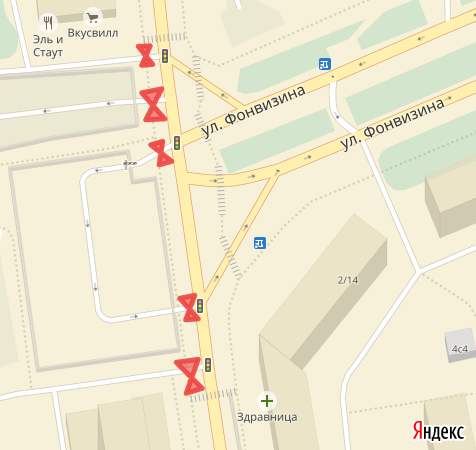 